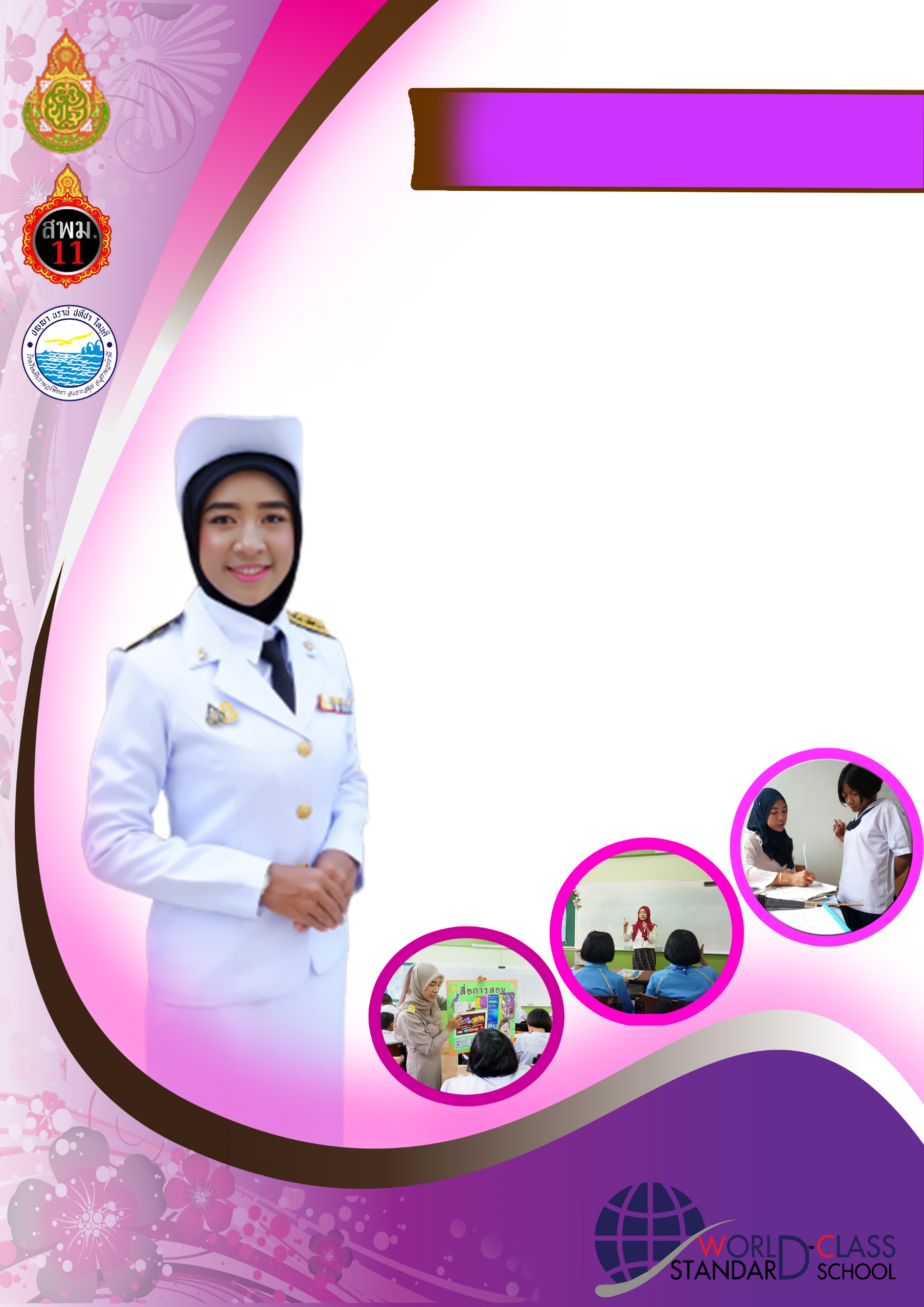 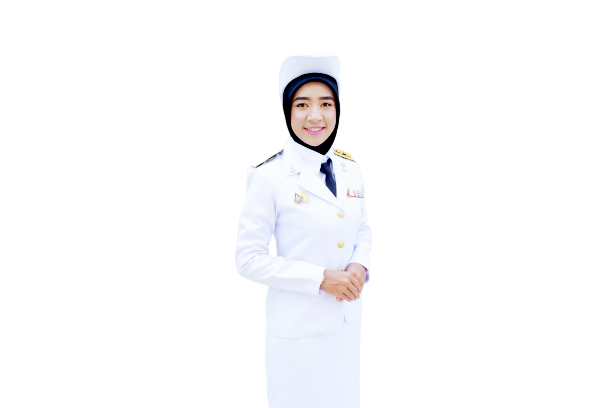 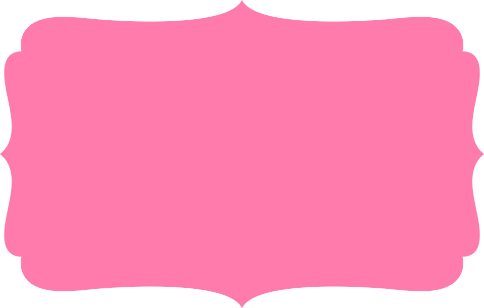 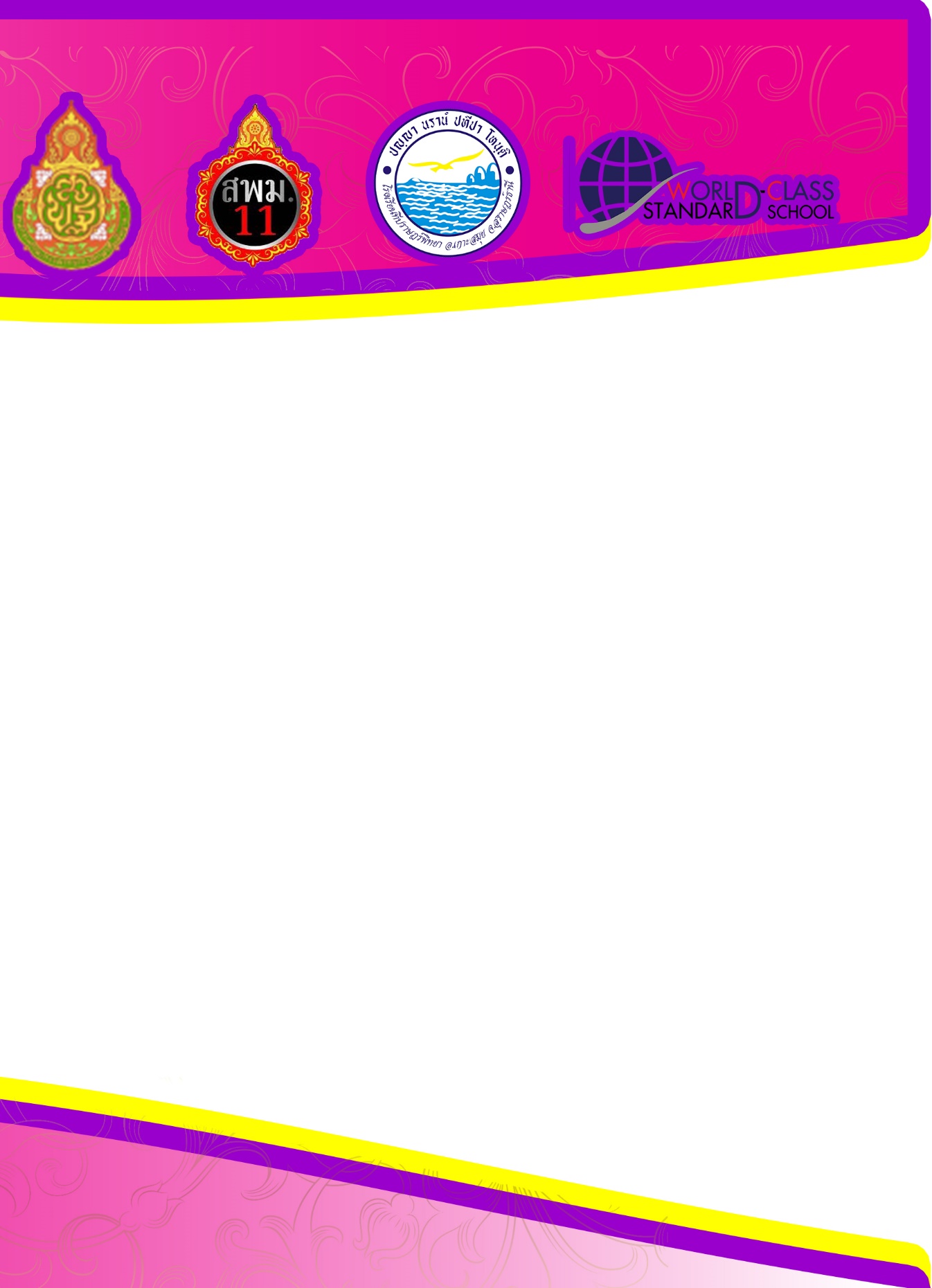 แฟ้มประกอบการประเมินด้านที่ 1ด้านการจัดการเรียนการสอน	ข้อที่ 	1.2 การจัดการเรียนรู้	ตัวชี้วัดที่	1.2.2 การจัดทำแผนการจัดการเรีนรู้/	แผนการจัดการศึกษาเฉพาะบุคคล (IEP)/	แผนการสอนรายบุคคล (IIP)/	แผนการจัดประสบการณ์นางสาวมาสีเต๊าะ  ซอมัดตำแหน่ง ครู คศ.1โรงเรียนทีปราษฎร์พิทยา อำเภอเกาะสมุย จังหวัดสุราษฎร์ธานีสำนักงานเขตพื้นที่การศึกษามัธยมศึกษาเขต 11สำนักงานคณะกรรมการการศึกษาขั้นพื้นฐานกระทรวงศึกษาธิการ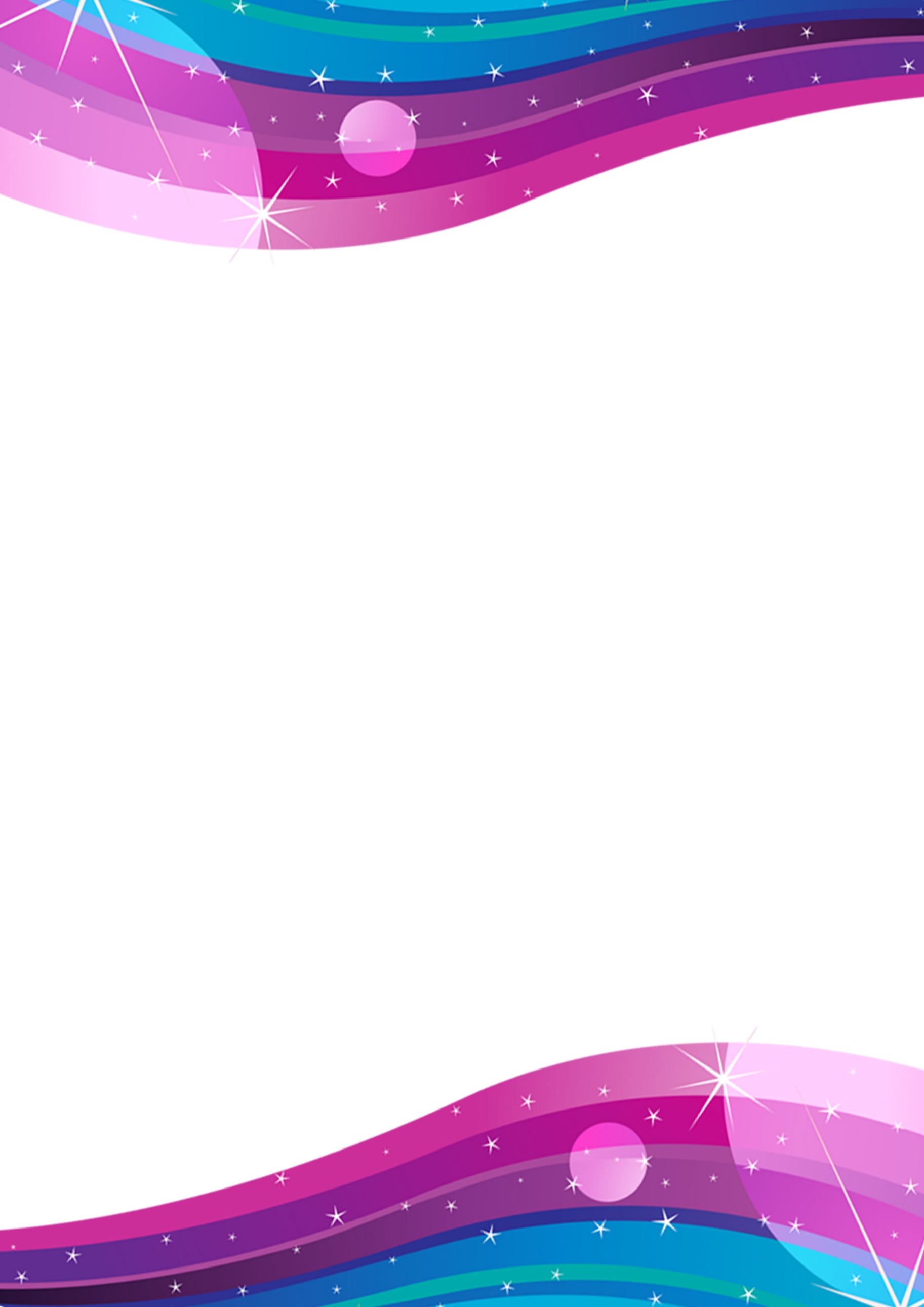 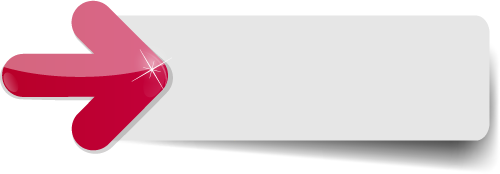 ระดับคุณภาพ 3 	1. วิเคราะห์ผู้เรียนเป็นรายบุคคล 	2. จัดทำแผนการจัดการเรียนรู้สอดคล้องกับการออกแบบหน่วยการเรียนรู้ ธรรมชาติของผู้เรียนและบริบทของสถานศึกษาและท้องถิ่นที่มีองค์ประกอบครบถ้วนตามรูปแบบที่หน่วยงานการศึกษาหรือส่วนราชการต้นสังกัดกำหนด และสามารถนำไปปฏิบัติได้จริง	3. มีกิจกรรมการเรียนรู้สอดคล้องกับธรรมชาติของสาระการเรียนรู้และผู้เรียน	4. มีบันทึกหลังการสอนที่สอดคล้องกับจุดประสงค์การเรียนรู้และนำผลมาพัฒนาแผนการจัดการเรียนรู้	5. เป็นแบบอย่างที่ดีและให้คำแนะนำด้านการทำแผนการจัดการเรียนรู้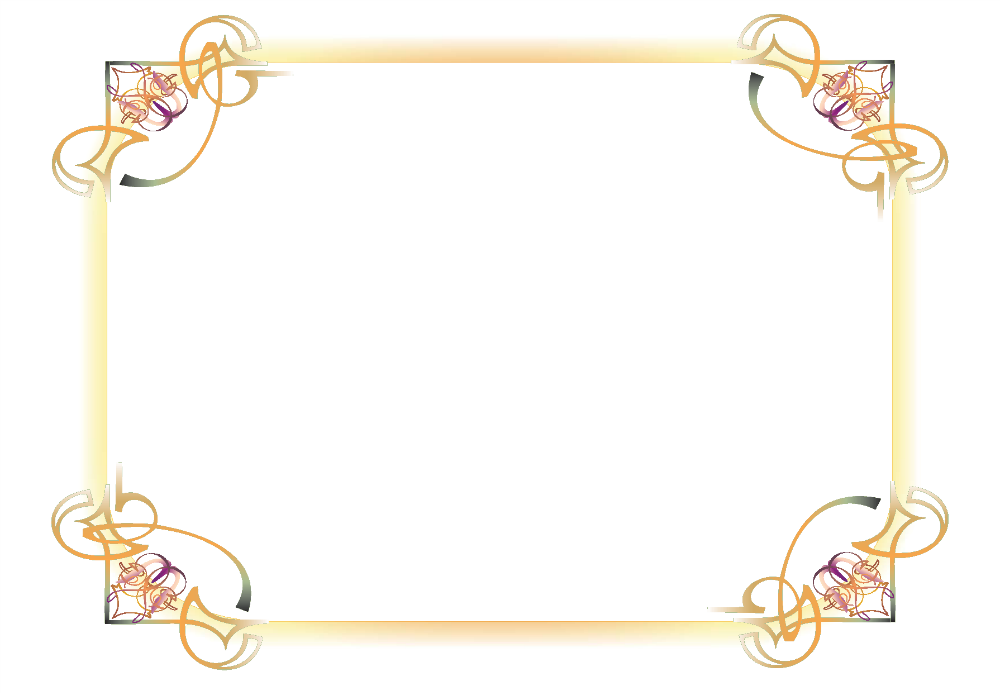 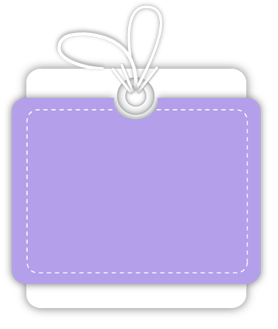 หลักฐาน/ร่องรอยประกอบการประเมินหลักฐาน/ร่องรอยประกอบการประเมิน1. แผนการจัดการศึกษาเฉพาะบุคคล (IEP)หลักฐาน/ร่องรอยประกอบการประเมิน2. แผนการจัดการเรียนรู้หลักฐาน/ร่องรอยประกอบการประเมิน3. บันทึกการให้คำปรึกษาเป็นแบบอย่างที่ดีในการจัดทำแผนการจัดการเรียนรู้หลักฐาน/ร่องรอยประกอบการประเมิน4. หลักฐานและร่องรอยอื่นๆเพิ่มเติมที่เกี่ยวข้อง